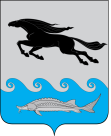 АДМИНИСТРАЦИЯМУНИЦИПАЛЬНОГО ОБРАЗОВАНИЯ «СЕЛЬСКОЕ ПОСЕЛЕНИЕ КАРАЛАТСКИЙ СЕЛЬСОВЕТ КАМЫЗЯКСКОГО МУНИЦИПАЛЬНОГО РАЙОНА АСТРАХАНСКОЙ ОБЛАСТИ»					ПОСТАНОВЛЕНИЕ14.11.2023                                                    		                     		  №  61Об утверждении муниципальной программы «Профилактика правонарушений на территории муниципального образования  «Сельское поселение Каралатский сельсовет Камызякского муниципального района Астраханской области»           В целях обеспечения общественной безопасности и профилактики правонарушений на территории муниципального образования «Сельское поселение Каралатский сельсовет Камызякского муниципального района Астраханской области», в соответствии с Федеральными законами от 06.10.2003 № 131-ФЗ «Об общих принципах организации местного самоуправления в Российской Федерации», от 23.06.2016 № 182-ФЗ «Об основах системы профилактики правонарушений в Российской Федерации», от 24 июня . N 120-ФЗ "Об основах системы профилактики безнадзорности и правонарушений несовершеннолетних", Уставом муниципального образования «Каралатский сельсовет», ПОСТАНОВЛЯЮ:Утвердить прилагаемую муниципальную программу «Профилактика правонарушений на территории муниципального образования «Сельское поселение Каралатский сельсовет Камызякского муниципального района Астраханской области» (приложение №1).Муниципальную программу «Профилактика правонарушений на территории муниципального образования  «Сельское поселение Каралатский сельсовет Камызякского муниципального района Астраханской области», утвержденную постановлением администрации муниципального образования «Каралатский сельсовет» от 14.11.2022г. № 59, считать утратившей силу с момента вступления в силу настоящего постановления.Обнародовать настоящее постановление в установленном порядке.Настоящее постановление вступает в силу с 1 января 2024 года. Глава администрации 									И.В.Рябова  Утверждена постановлением Администрации МО «Сельское поселение Каралатский сельсовет Камызякского муниципального района Астраханской области»от 14.11.2023 №ПАСПОРТМУНИЦИПАЛЬНОЙ ПРОГРАММЫАнализ исходного состояния проблемы,подлежащей решению на программной основеПравовую основу муниципальной программы «Профилактика правонарушений на территории МО «Сельское поселение «Каралатский сельсовет» (далее - Программа) составляют Конституция Российской Федерации, Федеральный Закон от 06.10.2003 № 131-ФЗ «Об общих принципах организации местного самоуправления в Российской Федерации»; Федеральный Закон от 23.06.2016 № 182-ФЗ «Об основах системы профилактики правонарушений в Российской Федерации», Федеральный Закон от 24 июня . N 120-ФЗ "Об основах системы профилактики безнадзорности и правонарушений несовершеннолетних", Устав МО «Сельское поселение Каралатский сельсовет Камызякского муниципального района Астраханской области», а также иные принимаемые в соответствии с ними нормативные правовые акты. Профилактика правонарушений остается одним из главных инструментов противодействия преступности, одним из приоритетных направлений является  профилактика правонарушений и безнадзорности среди несовершеннолетних. Возникает необходимость координации и активизации деятельности всех субъектов профилактики правонарушений в муниципальном образовании «Сельское поселение Каралатский сельсовет Камызякского муниципального района Астраханской области». 2. Цели и задачи Программы2.1. Целью Программы являются:- снижение уровня правонарушений и антиобщественных действий, пьянства и наркомании на территории  муниципального образования «Сельское поселение Каралатский сельсовет Камызякского муниципального района Астраханской области», повышение уровня безопасности граждан. 2.2. Задачами программы являются:- профилактика правонарушений;- предупреждение безнадзорности, беспризорности, правонарушений и антиобщественного поведения среди несовершеннолетних;- координация деятельности органов и учреждений системы профилактики правонарушений;- снижение уровня преступности;- профилактика проявлений экстремизма и терроризма, укрепление межнациональных отношений;- профилактика алкоголизма и наркомании- повышение правовой грамотности и развитие правосознания граждан, воспитание патриотизма.3. Сроки реализации Программы и источники финансирования	Реализация Программы рассчитана на 2020-2023  годы.		Источником финансирования Программы являются средства бюджета муниципального образования «Сельское поселение Каралатский сельсовет Камызякского муниципального района Астраханской области».	Общий объем финансирования на реализацию Программы составляет:2024 г. –  2000,00 рублей;2025 г  –  2000,00 рублей;2026 г. –  2000,00 рублей.Объем средств может в течение года  уточняться в установленном порядке.4. Механизм осуществления ПрограммыРеализация программы осуществляется во взаимодействии основными исполнителями Программы. Ответственной за реализацию мероприятий программы является администрация муниципального образования  «Сельское поселение Каралатский сельсовет Камызякского муниципального района Астраханской области».  Основные исполнители:		-  участвуют в программных мероприятиях Программы;        	- определяют источники финансирования мероприятий, исходя из максимального привлечения внебюджетных средств, а также средств муниципального образования  «Сельское поселение Каралатский сельсовет Камызякского муниципального района Астраханской области»;     	- отчитываются о  проведенных мероприятиях.Оценка эффективности проводимых мероприятий осуществляется на заседаниях Комиссии по профилактике правонарушений. Заседания комиссии проводятся не реже одного раза в квартал. На повестку дня выносятся вопросы, требующие немедленного реагирования со стороны субъектов профилактики, а также вопросы, при положительном решении которых будет достигнута цель программы.	Контроль за исполнением Программы осуществляет глава муниципального образования  «Сельское поселение Каралатский сельсовет Камызякского муниципального района Астраханской области».  5. Координация программных мероприятий	5.1.  Координация деятельности субъектов профилактики правонарушений, а также выполнения программных мероприятий возлагается на Комиссию по профилактике правонарушений МО «Сельское поселение Каралатский сельсовет Камызякского муниципального района Астраханской области».5.2. К полномочиям общественной комиссии по делам несовершеннолетних и защите их прав при администрации сельского поселения относятся:-  проведение комплексного анализа состояния профилактики правонарушений на территории муниципального образования  «Сельское поселение Каралатский сельсовет Камызякского муниципального района Астраханской области»   с последующей выработкой рекомендаций субъектам профилактики;- разработка проектов муниципальных нормативных правовых актов в сфере профилактики правонарушений, - контроль  за выполнением программы профилактики правонарушений;- предоставление администрации муниципального образования  «Сельское поселение Каралатский сельсовет Камызякского муниципального района Астраханской области»   информации о состоянии профилактической деятельности;-    координация деятельности субъектов профилактики по:а)   предупреждению  правонарушений;б) подготовке проектов нормативных правовых актов в сфере профилактики правонарушений;в)   укреплению взаимодействия и налаживанию тесного сотрудничества с населением, средствами массовой информации.6. Оценка эффективности реализации программных мероприятийРеализация Программы позволит:- повысить эффективность системы социальной профилактики правонарушений, привлечь к организации деятельности по предупреждению правонарушений организации всех форм собственности (по согласованию), а также общественные организации (по согласованию);- обеспечить нормативное правовое регулирование профилактики правонарушений;- улучшить информационное обеспечение деятельности муниципальных органов и общественных организаций по обеспечению охраны общественного порядка на территории  муниципального образования  «Сельское поселение Каралатский сельсовет Камызякского муниципального района Астраханской области»;- оздоровить обстановку на улицах и в общественных местах;- улучшить профилактику правонарушений среди несовершеннолетних и молодежи.7. Перечень мероприятий и работ по реализации ПрограммыНаименование ПрограммыМуниципальная программа «Профилактика правонарушений на территории МО «Сельское поселение Каралатский сельсовет Камызякского муниципального района Астраханской области»Основание для разработки программыФедеральные законы:- от 06.10.2003 № 131-ФЗ «Об общих принципах организации местного самоуправления в Российской Федерации»;- от 23.06.2016 № 182-ФЗ «Об основах системы профилактики правонарушений в Российской Федерации»- от 24 июня . N 120-ФЗ «Об основах системы профилактики безнадзорности и правонарушений несовершеннолетних»- Устав МО «Каралатский сельсовет». Заказчик ПрограммыАдминистрация МО «Сельское поселение Каралатский сельсовет Камызякского муниципального района Астраханской области»Разработчик Программы Администрация МО «Сельское поселение Каралатский сельсовет Камызякского муниципального района Астраханской области»Основная цель ПрограммыРешение проблемы профилактики правонарушений, повышение безопасности жителей МО «Сельское поселение Каралатский сельсовет Камызякского муниципального района Астраханской области», профилактика правонарушений, снижение уровня преступностиОсновные задачи Программы- профилактика правонарушений;- предупреждение безнадзорности, беспризорности, правонарушений и антиобщественного поведения среди несовершеннолетних;- координация деятельности органов и учреждений системы профилактики правонарушений;- снижение уровня преступности;- профилактика проявлений экстремизма и терроризма, профилактика межнациональных конфликтов;- профилактика алкоголизма и наркомании- повышение правовой грамотности и развитие правосознания граждан, совершенствование патриотического воспитания Сроки реализации Программы2024 - 2026 годыПеречень основных мероприятий- принятие  муниципальных нормативных правовых актов по профилактике правонарушений;- проведение спортивных и иных мероприятий, направленных на формирование здорового образа жизни у граждан, профилактику пьянства и наркомании; - проведение мероприятий культурного, спортивного, просветительского характера, направленных на профилактику проявлений экстремизма, укрепление межнациональных отношений;- проведение мероприятий, направленных на совершенствование механизмов эффективного взаимодействия субъектов профилактики правонарушений;- проведение профилактической работы с использованием видом и форм профилактического воздействия, установленных Федеральным законом №182-ФЗ, № 120-ФЗ; - проведение мониторинга в сфере профилактики правонарушений- проведение мероприятий, направленных на пропаганду и воспитание патриотизма, гражданской ответственности, правосознанияИсполнители основных мероприятий- администрация  муниципального образования «Сельское поселение Каралатский сельсовет Камызякского муниципального района Астраханской области»;- Отдел МВД РФ  по Камызякскому району (по согласованию);- муниципальное казенное общеобразовательное учреждение «Каралатская средняя общеобразовательная школа»  муниципального образования (далее – МКОУ «Каралатская СОШ) (по согласованию);- комиссия по делам несовершеннолетних и защите их прав при администрации Камызякского района (по согласованию)- Каралатская амбулатория муниципального образования «Сельское поселение Каралатский сельсовет Камызякского муниципального района Астраханской области» (по согласованию); - сельский Дом культуры с. Каралат - библиотека с. Каралат и с. Чапаево - общественные организации (по согласованию);- предприятия и организации всех форм собственности  (по согласованию).Объемы  и источники финансирования программыФинансирование мероприятий осуществляется за счет средств бюджета МО «Сельское поселение Каралатский сельсовет Камызякского муниципального района Астраханской области»Объем финансирования составляет:2024 год -   2 000,00 рублей;2025 год -   2 000,00 рублей;2026 год –  2 000,00 рублей. Ожидаемые результаты реализации программыснижение уровня правонарушений и антиобщественного поведения на территории муниципального образования «Сельское поселение Каралатский сельсовет Камызякского муниципального района Астраханской области»Система организации контроля по исполнению программыКоординацию деятельности субъектов профилактики правонарушений осуществляет администрация  муниципального образования «Сельское поселение Каралатский сельсовет Камызякского муниципального района Астраханской области».Контроль  за исполнением программы осуществляет глава  муниципального образования «Сельское поселение Каралатский сельсовет Камызякского муниципального района Астраханской области»№ п/пМероприятия Ответственные исполнителиСроки исполненияОбъемы финансирования(рублей)Объемы финансирования(рублей)Объемы финансирования(рублей)№ п/пМероприятия Ответственные исполнителиСроки исполнения2023 год2024 год2025 год1.Анализ преступности и правонарушений за год на территории муниципального образования с целью выработки дальнейших конкретных мер по профилактике правонарушений, направленных на снижение уровня преступности и правонарушенийАдминистрация МО  «Сельское поселение Каралатский сельсовет Камызякского муниципального района Астраханской области», ОМВД России по Камызякскому району Январь - 2.Разработка и принятие нормативных правовых актов в целях создания и организации деятельности Комиссии по профилактике правонарушений при муниципальном образовании  «Сельское поселение Каралатский сельсовет Камызякского муниципального района Астраханской области»Администрация МО  «Сельское поселение Каралатский сельсовет Камызякского муниципального района Астраханской области», В течение года- 3.Анализ и выявление лиц, нуждающихся в проведении социальной адаптации,  реабилитации, осуществление форм профилактического воздействия, предусмотренных п. 1, 7-10 части 1 статьи 17 Закона №182-ФЗКомиссии по профилактике правонарушений при муниципальном образовании  «Сельское поселение Каралатский сельсовет Камызякского муниципального района Астраханской области», ОМВД России по Камызякскому району В течение года- 4.Проведение заседаний  Комиссии по профилактике правонарушений при МО  «Сельское поселение Каралатский сельсовет Камызякского муниципального района Астраханской области», с целью обсуждения проведенной работы и планирования мероприятий по профилактике правонарушений  Администрация МО  «Сельское поселение Каралатский сельсовет Камызякского муниципального района Астраханской области»Ежеквартально - 5.Обеспечение регулярного выступления работников администрации муниципального образования  «Сельское поселение Каралатский сельсовет Камызякского муниципального района Астраханской области», сотрудников ОМВД перед населением муниципального образования  «Сельское поселение Каралатский сельсовет Камызякского муниципального района Астраханской области», в трудовых коллективах, по месту жительства о разъяснении состояния работы по профилактики преступлений и правонарушений и принимаемых мерах по обеспечению правопорядка, безопасности на улицах и в других общественных местахАдминистрация МО  «Сельское поселение Каралатский сельсовет Камызякского муниципального района Астраханской области», ОМВД России по Камызякскому району В течение года-6.Информирование граждан о способах и средствах правомерной защиты от преступных посягательств, действиях при обнаружении подозрительных предметов, угрозе терроризма, путем проведения соответствующей разъяснительной работы при проведении сходов, митингов, собраний, а также наглядных пособийАдминистрация муниципального образования «Сельское поселение Каралатский сельсовет Камызякского муниципального района Астраханской области»В течение года-7.Привлечение членов добровольной народной дружины к охране общественного порядка при проведении публичных мероприятий Администрация МО  «Сельское поселение Каралатский сельсовет Камызякского муниципального района Астраханской области»В течение года-8.Организация и содержание в надлежащем порядке спортивных площадок при МБОУ СОШ и площадок для неорганизованного и самостоятельного занятия спортомМКОУ СОШ (за спортивными площадками при школе),Администрация МО «Сельское поселение Каралатский сельсовет Камызякского муниципального района Астраханской области»В течение года9.Обеспечение занятости детей из малообеспеченных семей в спортивных секциях МБОУ СОШ, МБУК ДКАдминистрация МО  «Сельское поселение Каралатский сельсовет Камызякского муниципального района Астраханской области», КБОУ СОШ,   МБУК ДКВ течение года-10.Проведение спортивных, культурных мероприятий с привлечением детей из малообеспеченных, неблагополучных семей и их родителей Администрация МО  «Сельское поселение Каралатский сельсовет Камызякского муниципального района Астраханской области», КБОУ СОШ,МБУК ДКежеквартально-11.Изготовление и размещение наглядной агитации о профилактике и борьбе с незаконным оборотом и употреблением наркотиков, пьянством,  алкоголизмомАдминистрация МО  «Сельское поселение Каралатский сельсовет Камызякского муниципального района Астраханской области», МКОУ СОШ,МКУК ДК, библиотека В течение года2 000,002 000,002 000,0012.Проведение мероприятий спортивного, культурного, просветительского характера в целях профилактики пьянства и незаконного употребления наркотических средств,  экстремизма, терроризма и межнациональных отношений.Администрация МО  «Сельское поселение Каралатский сельсовет Камызякского муниципального района Астраханской области», МКОУ СОШ,МКУК ДК, библиотекаежеквартально-13.Информационное просвещение населения путём организации в СМИ постоянных тематических рубрик, ориентированных  на   укрепление семейных  ценностей и традиций, привлечение общественного мнения к проблемам современной семьи, популяризации положительных форм семейного воспитания, формирование сознательного отношения к воспитанию детейВсе органы и учреждения системы профилактики безнадзорности и правонарушений несовершеннолетнихВ течение года-14.Трудоустройство подростков из многодетных семейАдминистрация МО  «Сельское поселение Каралатский сельсовет Камызякского муниципального района Астраханской области»каникулярный период-Итого2 000,002 000,002 000,00